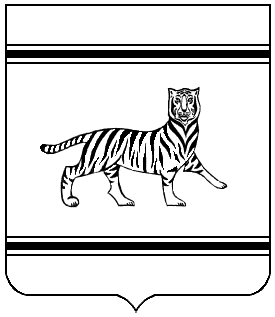 ДЕПАРТАМЕНТ ОБРАЗОВАНИЯЕврейской автономной областиПРИКАЗ_________                                                                                   _____________г. БиробиджанО внесении изменений в Положение о порядке сообщения лицами, замещающими должности государственной гражданской службы в департаменте образования Еврейской автономной области, за исключением должностей, назначение на которые и освобождение от которых осуществляется губернатором Еврейской автономной области, о возникновении личной заинтересованности при исполнении должностных обязанностей, которая приводит или может привести к конфликту интересов утвержденное приказом комитета образования Еврейской автономной области от 28.03.2016 № 173 «О порядке сообщения лицами, замещающими должности государственной гражданской службы в департаменте образования Еврейской автономной области, за исключением должностей, назначение на которые и освобождение от которых осуществляется губернатором Еврейской автономной области, о возникновении личной заинтересованности при исполнении должностных обязанностей, которая приводит или может привести к конфликту интересов»В соответствии с Указом Президента Российской Федерации                                от 25.04.2022 № 232 «О государственной информационной системе в области противодействия коррупции «Посейдон» и внесении изменений в некоторые акты Президента Российской Федерации»ПРИКАЗЫВАЮ:1. Внести в Положение о порядке сообщения лицами, замещающими должности государственной гражданской службы в департаменте образования Еврейской автономной области, за исключением должностей, назначение на которые и освобождение от которых осуществляется губернатором Еврейской автономной области, о возникновении личной заинтересованности при исполнении должностных обязанностей, которая приводит или может привести к конфликту интересов, следующее изменение:- абзац седьмой пункта 7 изложить в следующей редакции:«В ходе предварительного рассмотрения уведомлений ответственное лицо за работу по профилактике коррупционных и иных правонарушений в департаменте имеет право получать в установленном порядке от лиц, направивших уведомления, пояснения по изложенным в них обстоятельствам и направлять в установленном порядке запросы в федеральные органы государственной власти, органы государственной власти субъектов Российской Федерации, иные государственные органы, органы местного самоуправления и заинтересованные организации, а также использовать государственную информационную систему в области противодействия коррупции «Посейдон», в том числе для направления запросов.».2. Настоящий приказ вступает в силу со дня его подписания.Начальник департамента                                                         Н.Н. Соловченкова